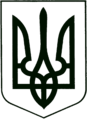 УКРАЇНА
МОГИЛІВ-ПОДІЛЬСЬКА МІСЬКА РАДА
ВІННИЦЬКОЇ ОБЛАСТІВИКОНАВЧИЙ КОМІТЕТ                                                           РІШЕННЯ №119Від 30 травня 2024 року                                              м. Могилів-ПодільськийПро визначення способу участі батька у вихованні дитини та спілкуванні з неюКеруючись ст. 34 Закону України «Про місцеве самоврядування в Україні», відповідно до Закону України «Про охорону дитинства», ст.ст. 19, 157, 158, 171 Сімейного кодексу України, Цивільного кодексу України, Кодексу України про адміністративні правопорушення, Закону України «Про органи і служби у справах дітей та спеціальні установи для дітей», постанови Кабінету Міністрів України від 24.09.2008 №866 «Питання діяльності органів опіки та піклування, пов’язані із захистом прав дітей», рішення комісії з питань захисту прав дитини від 16.05.2024 №7 «Про визначення способу участі батька у вихованні та спілкуванні з дитиною», -виконавчий комітет міської ради ВИРІШИВ:1. Визначити участь батька у вихованні дитини та встановити дні та години зустрічей гр. _________________ року народження, з малолітньою дитиною, _________________ року народження, а саме: щотижня у вівторок, четвер та суботу з 15:00 години до 18:00 години, на період канікул до 20:00 години, за бажанням дитини син може залишатися у батька на ночівлю, а також спільний відпочинок на період літніх канікул з 01 червня до 15 липня та половина канікулярного періоду взимку та восени. 1.1. Матері дитини, __________________, давати можливість батьку спілкуватися з дитиною по відео та телефонному зв’язку.2. Попередити батьків про відповідальність за невиконання даного рішення та правові наслідки протиправної поведінки одного із них під час зустрічей та спілкування з дитиною (стаття 184 Кодексу України про адміністративні правопорушення).3. Визнати таким, що втратило чинність рішення виконавчого комітету Могилів-Подільської міської ради від 27.01.2022 №25 «Про надання суду письмового висновку щодо розв’язання спору між батьками стосовно їх дитини». 4. Контроль за виконанням даного рішення покласти на заступника міського голови з питань діяльності виконавчих органів Слободянюка М.В.                Міський голова                                                      Геннадій ГЛУХМАНЮК